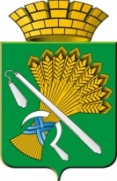 АДМИНИСТРАЦИЯ КАМЫШЛОВСКОГО ГОРОДСКОГО ОКРУГАП О С Т А Н О В Л Е Н И Еот 19.01.2021  N 31О внесении изменений в Муниципальную программу Камышловского городского округа «Развитие образования, культуры, спорта и молодежной политики в Камышловском городском округе до 2027 года», утверждённую постановлением главы Камышловского городского округа от 14 ноября 2018 года № 982 (с изменениями внесенными постановлениями главы Камышловского городского округа от 24.04.2020 № 274, от 20.01.2020 № 27, от 28.12.2018 года № 1196 )В соответствии со статьей 179 Бюджетного кодекса Российской Федерации, Федеральным законом от 06.10.2003 № 131-ФЗ «Об общих принципах организации местного самоуправления в Российской Федерации» (с изменениями), Государственной программой Свердловской области «Развитие системы образования в Свердловской области до 2024 года», утвержденной Постановлением Правительства Свердловской области от 29.12.2016 № 919-ПП, Постановление Правительства Свердловской области от 06.11.2012 № 1238-ПП «О концепции развития культуры в Свердловской области на период до 2020 года», Распоряжение Правительства РФ от 29.02.2016 № 326-р «Об утверждении Стратегии государственной культурной политики на период до 2030 года»,  Государственная программа «Развитие физической культуры и спорта в Свердловской области до 2024 года», утвержденная Постановлением Правительства Свердловской области от 29.10.2013№ 1332-ПП, постановлением главы Камышловского городского округа от 04.10.2013 года № 1786 «Об утверждении Порядка формирования  и реализации  муниципальных программ Камышловского городского округа» (с изменениями)  и в целях обеспечения доступности качественного образования, соответствующего требованиям инновационного развития Свердловской области и Камышловского городского округа, повышения качества предоставления услуг в сфере культуры, создания условий  для развития физической культуры и спорта в Камышловском городском округе, а также повышения эффективности  управления  в сфере установленных функций в области образования, культуры, физической культуры, спорта и молодежной политики, решением Думы Камышловского городского округа от 10.12.2020 № 555 «О бюджете КГО на 2021 год и плановый период 2022 и 2023 годов», администрация Камышловского городского округаПОСТАНОВЛЯЕТ:1. Внести в Муниципальную программу Камышловского городского округа «Развитие образования, культуры, спорта и молодежной политики в Камышловском городском округе до 2027 года» (далее Программа), утверждённую постановлением главы Камышловского городского округа от 14 ноября 2018 года № 982 (с изменениями внесенными постановлениями главы Камышловского городского округа от 24.04.2020 № 274, от 20.01.2020 № 27, от 28.12.2018 года № 1196) следующие изменения (прилагается): 1.1. В паспорте Программы:1.1.1. Строку «Объемы финансирования Программы по годам реализации, рублей» изложить в новой редакции:          1.1.2 Строку «Цели и задачи муниципальной программы» дополнить задачей «6.1.5. Формирование у населения ответственного отношения к собственному здоровью и мотивации к здоровому образу жизни»;1.1.3 Строку «Перечень основных целевых показателей муниципальной программы» дополнить показателем «6.3.3.8. Количество спортивных площадок, оснащенных специализированным оборудованием для занятий уличной гимнастикой (нарастающим итогом)».1.2 В приложении 1 к Программе:1.2.1. Дополнить цель «6.1 Создание условий  для развития физической культуры и спорта в Камышловском городском округе, в т.ч. для лиц с ограниченными возможностями здоровья и инвалидов, совершенствование системы спорта высших достижений, способствующей успешному выступлению спортсменов Камышловского городского округа на международных и всероссийских соревнованиях» задачей «6.1.5. Формирование у населения ответственного отношения к собственному здоровью и мотивации к здоровому образу жизни» и целевым показателем «6.3.3.8. Количество спортивных площадок, оснащенных специализированным оборудованием для занятий уличной гимнастикой (нарастающим итогом)»:2. План мероприятий по выполнению муниципальной программы «Развитие образования, культуры, спорта и молодежной политики в Камышловском городском округе до 2027 года» утвердить в новой редакции (прилагается).3. Настоящее постановление разместить на официальном сайте Камышловского городского округа в информационно-телекоммуникационной сети «Интернет».4. Контроль за исполнением настоящего постановления возложить на заместителя главы администрации Камышловского городского округа          Соболеву А.А.ГлаваКамышловского городского округа                                               А.В. ПоловниковОбъемы финансирования муниципальной программы по годам реализации, рублейВСЕГО:  5 220 019 705,43в том числе: 2021 год –685 908 300,002022 год –733 326 873,772023 год –728 324 212,662024 год –725 933 213,002025 год –754 140 490,002026 год –783 006 856,002027 год –809 379 760,00из них:областной бюджет: 2 685 921 188,00 в том числе:2021 год –358 844 200,002022 год –364 699 200,002023 год –357 955 600,002024 год –379 514 661,002025 год –394 354 642,002026 год –409 319 024,002027 год –421 233 861,00федеральный бюджет: 0,00в том числе:  2021 год –0,002022 год –0,002023 год –0,002024 год –0,002025 год –0,00 2026 год –0,002027 год –0,00местный бюджет: 2 534 098 517,43в том числе: 2021 год –327 064 100,002022 год –368 627 673,772023 год –370 368 612,662024 год –346 418 552,002025 год –359 785 848,002026 год –373 687 832,002027 год –388 145 899,00внебюджетные источники: 0,00в том числе: 2021 год – 0,002022 год –0,002023 год –0,002024 год –0,002025 год –0,00 2026 год –0,002027 год –0,00 94Цель 6.1 «Создание условий  для развития физической культуры и спорта в Камышловском городском округе, в т.ч. для лиц с ограниченными возможностями здоровья и инвалидов, совершенствование системы спорта высших достижений, способствующей успешному выступлению спортсменов Камышловского городского округа на международных и всероссийских соревнованиях»Цель 6.1 «Создание условий  для развития физической культуры и спорта в Камышловском городском округе, в т.ч. для лиц с ограниченными возможностями здоровья и инвалидов, совершенствование системы спорта высших достижений, способствующей успешному выступлению спортсменов Камышловского городского округа на международных и всероссийских соревнованиях»Цель 6.1 «Создание условий  для развития физической культуры и спорта в Камышловском городском округе, в т.ч. для лиц с ограниченными возможностями здоровья и инвалидов, совершенствование системы спорта высших достижений, способствующей успешному выступлению спортсменов Камышловского городского округа на международных и всероссийских соревнованиях»Цель 6.1 «Создание условий  для развития физической культуры и спорта в Камышловском городском округе, в т.ч. для лиц с ограниченными возможностями здоровья и инвалидов, совершенствование системы спорта высших достижений, способствующей успешному выступлению спортсменов Камышловского городского округа на международных и всероссийских соревнованиях»Цель 6.1 «Создание условий  для развития физической культуры и спорта в Камышловском городском округе, в т.ч. для лиц с ограниченными возможностями здоровья и инвалидов, совершенствование системы спорта высших достижений, способствующей успешному выступлению спортсменов Камышловского городского округа на международных и всероссийских соревнованиях»Цель 6.1 «Создание условий  для развития физической культуры и спорта в Камышловском городском округе, в т.ч. для лиц с ограниченными возможностями здоровья и инвалидов, совершенствование системы спорта высших достижений, способствующей успешному выступлению спортсменов Камышловского городского округа на международных и всероссийских соревнованиях»Цель 6.1 «Создание условий  для развития физической культуры и спорта в Камышловском городском округе, в т.ч. для лиц с ограниченными возможностями здоровья и инвалидов, совершенствование системы спорта высших достижений, способствующей успешному выступлению спортсменов Камышловского городского округа на международных и всероссийских соревнованиях»Цель 6.1 «Создание условий  для развития физической культуры и спорта в Камышловском городском округе, в т.ч. для лиц с ограниченными возможностями здоровья и инвалидов, совершенствование системы спорта высших достижений, способствующей успешному выступлению спортсменов Камышловского городского округа на международных и всероссийских соревнованиях»Цель 6.1 «Создание условий  для развития физической культуры и спорта в Камышловском городском округе, в т.ч. для лиц с ограниченными возможностями здоровья и инвалидов, совершенствование системы спорта высших достижений, способствующей успешному выступлению спортсменов Камышловского городского округа на международных и всероссийских соревнованиях»Цель 6.1 «Создание условий  для развития физической культуры и спорта в Камышловском городском округе, в т.ч. для лиц с ограниченными возможностями здоровья и инвалидов, совершенствование системы спорта высших достижений, способствующей успешному выступлению спортсменов Камышловского городского округа на международных и всероссийских соревнованиях»107/1Задача 6.1.5. «Формирование у населения ответственного отношения к собственному здоровью и мотивации к здоровому образу жизни»Задача 6.1.5. «Формирование у населения ответственного отношения к собственному здоровью и мотивации к здоровому образу жизни»Задача 6.1.5. «Формирование у населения ответственного отношения к собственному здоровью и мотивации к здоровому образу жизни»Задача 6.1.5. «Формирование у населения ответственного отношения к собственному здоровью и мотивации к здоровому образу жизни»Задача 6.1.5. «Формирование у населения ответственного отношения к собственному здоровью и мотивации к здоровому образу жизни»Задача 6.1.5. «Формирование у населения ответственного отношения к собственному здоровью и мотивации к здоровому образу жизни»Задача 6.1.5. «Формирование у населения ответственного отношения к собственному здоровью и мотивации к здоровому образу жизни»Задача 6.1.5. «Формирование у населения ответственного отношения к собственному здоровью и мотивации к здоровому образу жизни»Задача 6.1.5. «Формирование у населения ответственного отношения к собственному здоровью и мотивации к здоровому образу жизни»Задача 6.1.5. «Формирование у населения ответственного отношения к собственному здоровью и мотивации к здоровому образу жизни»107/2Целевой показатель 6.3.3.8. Количество спортивных площадок, оснащенных специализированным оборудованием для занятий уличной гимнастикой (нарастающим итогом)единиц1222222Государственная программа «Развитие физической культуры и спорта в Свердловской области до 2024 года», утвержденная Постановлением Правительства Свердловской области от 29.10.2013№ 1332-ПП